Convocazioni Squadre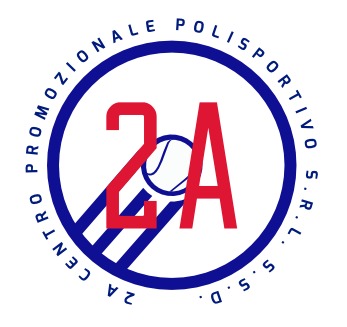 Campionato: D3 FIT Tennistica P.                 VS: Le Vele S. DonatoIncontro: In casaIl giorno Domenica 9 Aprile ritrovo alle ore 8,00 c/o Polisportiva 2a      Giocatori:Betti StefanoEra NiccolòInnocenti NiccolòPicchio francescoFischietti Rudy